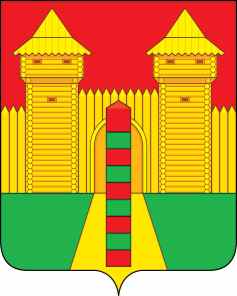 АДМИНИСТРАЦИЯ  МУНИЦИПАЛЬНОГО  ОБРАЗОВАНИЯ «ШУМЯЧСКИЙ   РАЙОН» СМОЛЕНСКОЙ  ОБЛАСТИПОСТАНОВЛЕНИЕот 05.04.2022г. № 189          п. ШумячиАдминистрация муниципального образования «Шумячский район»                        Смоленской областиП О С Т А Н О В Л Я Е Т:1. Внести в постановление Администрации муниципального                               образования «Шумячский район» Смоленской области от 01.02.2019 г. № 35 «Об утверждении Административного регламента по предоставлению                                  Администрацией муниципального образования «Шумячский район»                          Смоленской области муниципальной услуги «Оформление и выдача архивных справок, архивных копий, архивных выписок» - (далее Административный                  регламент), следующие изменения:1.1. В пункте 2.5 раздела 2 Административного регламента слова «приказом Министерства культуры и массовых коммуникаций                          Российской Федерации от 18.01.2007 № 19 «Об утверждении Правил                           организации хранения, комплектования, учета и использования документов               Архивного фонда Российской Федерации и других архивных документов в                  государственных и муниципальных архивах, музеях и библиотеках,                               организациях Российской академии наук»» заменить словами «приказом Росархива от 09.12.2020 № 155 «Об утверждении правил                    организации хранения, комплектования, учета и использования научно-                      технической документации в органах государственной власти, органах местного самоуправления, государственных и муниципальных организациях»».1.2. Пункт 2.14 раздела 2 Административного регламента изложить в                    следующей редакции:«заявитель может подать заявление почтовым отправлением в Архивный отдел, через электронную почту в Архивный отдел, через Единый портал и (или) Региональный портал, лично в Архивный отдел, лично в МФЦ. Заявление                    регистрируется в течение одного рабочего дня в журнале регистрации».1.3. Подпункт 3.1.1. пункта 3.1 раздела 3 Административного регламента изложить в следующей редакции:«Основанием для начала административной процедуры приема и                          регистрации заявления с прилагаемыми документами является обращение                   заявителя лично в Архивный отдел или МФЦ либо поступление заявления по почте, по электронной почте, через Единый портал и (или) Региональный портал с прилагаемыми документами в Архивный отдел».1.3. В подпункте 3.5.4. пункта 3.5 раздела 3 Административного                              регламента слова «сотрудник архивного отдела», заменить словами «сотрудник Администрации»2. Разместить настоящее постановление на официальном сайте                                 Администрации муниципального образования «Шумячский район» Смоленской области и Реестре государственных и муниципальных услуг (функций)                             Смоленской области.3. Контроль за исполнением настоящего постановления возложить на        управляющего делами Администрации муниципального образования                             «Шумячский район» Смоленской области И.В. Кулешову.О внесении изменений в постановление Администрации муниципального образования «Шумячский район» Смоленской области от 01.02.2019 г. № 35 «Об утверждении Административного регламента по предоставлению Администрацией муниципального образования «Шумячский район» Смоленской области муниципальной услуги «Оформление и выдача архивных справок, архивных копий, архивных выписок»Глава муниципального образования«Шумячский район» Смоленской областиА.Н. Васильев